SPEMA 2022-2023 
School Supply List 
 			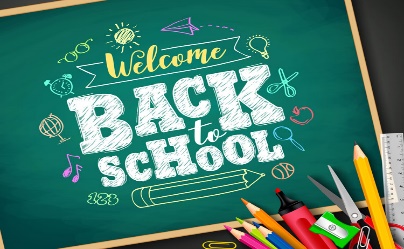 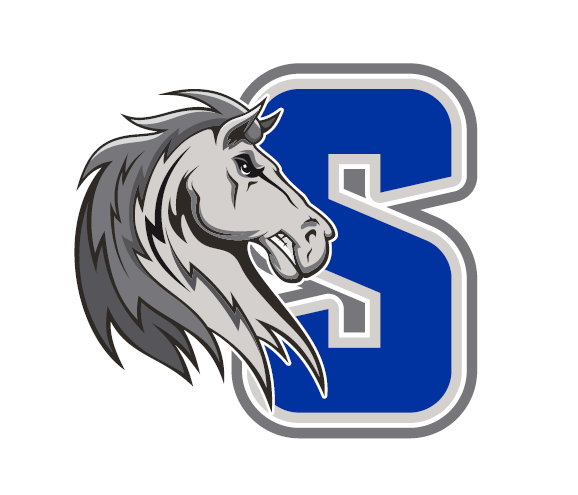 ***You can visit http://www.ebrschools.org/quick-links/ to submit fee payments***